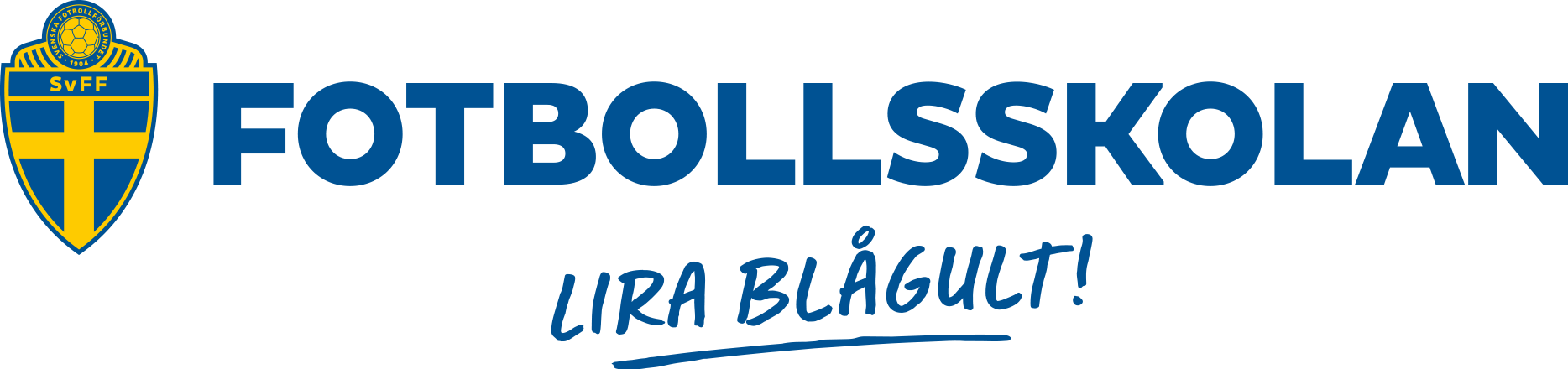 Alla flickor födda 2015 och 2016 är välkomna att anmäla sig till årest fotbollslek i Mariestad.Vi tränar 10 gånger med start den 15 maj kl.10.00 fram till den och med den 132juni. Där tar vi ett sommaruppehåll och startar igen den 21 augusti och håller på tom den 198september. 5 träningar i vår och 5 träningar i höst.Pris: 200 kr och då ingår T-shirt, fotboll och vattenflaska.Du hittar mer information om fotbollsleken och hur anmälan går till på:  https://start.landslagetsfotbollsskola.se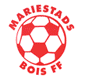 Vi ses på Lekevi i sommar  